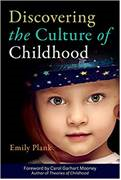 Book Study Discovering the Culture of ChildhoodMeeting March 9, 2018Attendance- Anita P, Jodi C, Ashley E, Diane T, Kim C, Riley K,  Region: Antoinette M and Kim F  Meeting DatesWe decided on the dates of our next meeting they are as follows from 9:00-10:30amFriday April 12th – Chapter 1 & 2 Our Kids Count  Friday May 11th- Chapter 3 & 4 Annishinawbee MushkikiFriday June 8th –Chapter 5 & 6 Children and Family Centre Confederation collegeFriday July 13th- Conclusion TBAFriday August 3rd- Discussion with Author TBA We decided that we will read two chapters for each of the dates. Then in September we will be looking at a new book to read Action: if you have any ideas about books please share them with the groupWe are going to collect questions for discussion with the Author: Action: Jodi to try and organize with the author Emily Plank when she could have a video conference with us to discuss these questionsWe will be taking minutes during the meetings Action: everyone to take a turn with the minutesAnita and Jodi are the chairs of this committee but if we are organized and plan ahead we will be able to run the group if they are not available.We will use a cell phone to call the region when we are located at different sitesJodi mentioned that the DSAAB has books available for child care and EarlyON program staffAfter the book discussion we will take a tour of the organization who is hosting the book studyDuring the last session in August we can invite Emily Plank to attend or we will just see what her availability is and on that day the study may run a little longerReflections:We had a great discussion on people’s perspectives of the book and discussing the culture of childhood and not expecting children to fit into the culture of adult hood.Questions for the Author:When do we start introducing children to our culture and expectations?When do we start expecting them to integrate? What is age appropriate- example taking them out for dinner?What is the culture in our childcare early on programs? What are we really expecting children to do?What is Emily’s take on technology and childhood?ThoughtsHow are we going to change?We are going to use the questions at the end of the book to reflect on what we have read, or the discussion will just be free flowing.Next Meeting April 13th Our Kids Count Location 9:00-10:30am